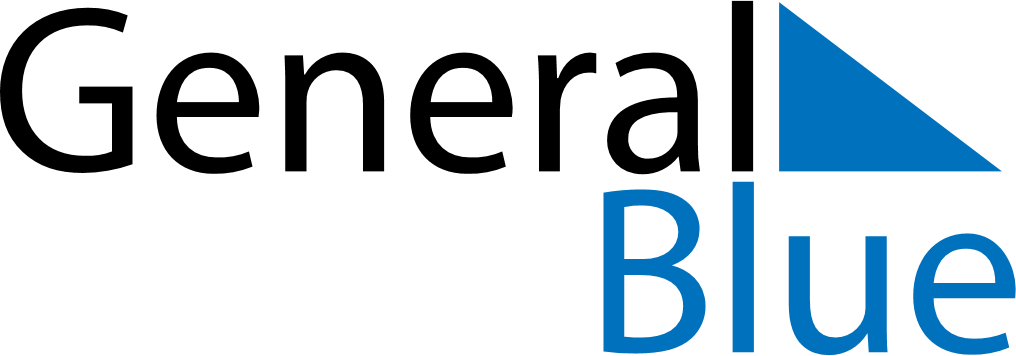 April 2030April 2030April 2030ChinaChinaSUNMONTUEWEDTHUFRISAT123456Qingming Festival789101112131415161718192021222324252627282930